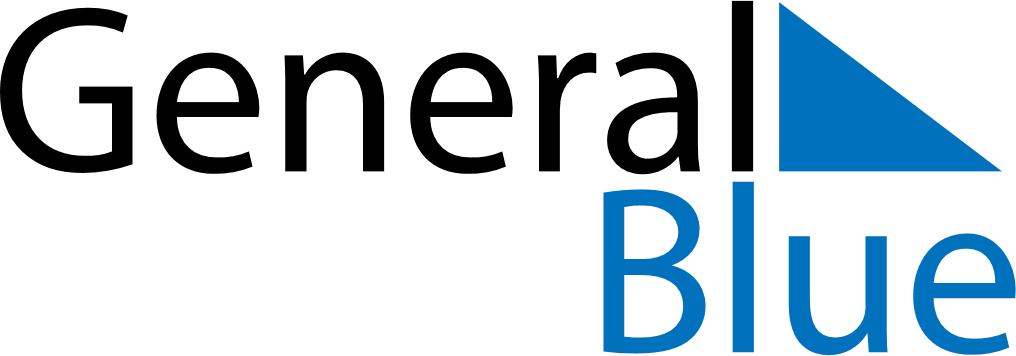 December 2135December 2135December 2135December 2135December 2135SundayMondayTuesdayWednesdayThursdayFridaySaturday12345678910111213141516171819202122232425262728293031